Сценарий новогоднего утренника в подготовительной группе «Волшебное зеркало»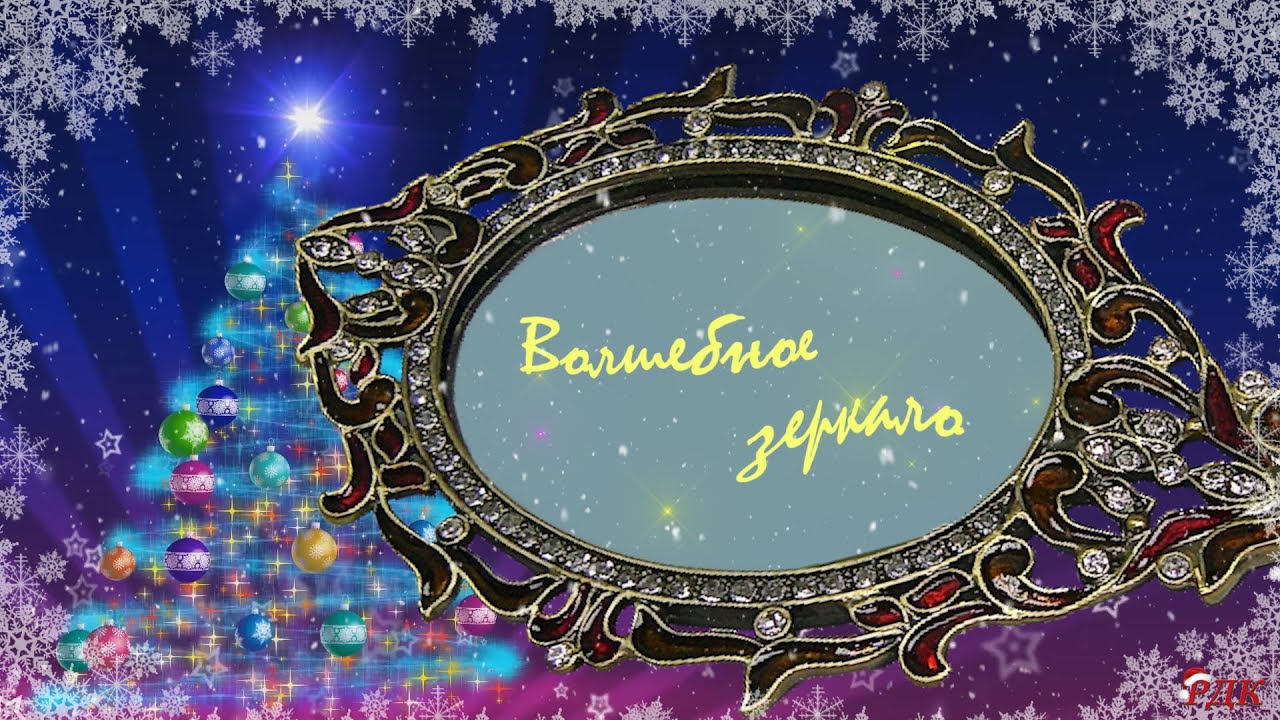 Действующие лица: Фея сказок, Дед Мороз, Кот Баюн - взрослые; Снежинки, Аладдин, восточные красавицы, семеро Богатырей, Буратино и Мальвина, Звездочет, скоморохи-музыканты, Снегурочка – дети. Ход праздника.В зале полумрак, ёлка не горит, звучит завывание вьюги. В зал залетает девочка-Снежинка, танцует, убегает за елку. Далее забегает вторая Снежинка, танцует, убегает за елку. Затем обе выбегают из-за елки, танцуют, разлетаются по разным углам.Снежинка 1: Ау!Снежинка 2: Ау!Снежинка 1: Ты здесь?Снежинка 2: Я здесь.Подлетают друг к другу. Оглядываются по сторонам. Включается свет. Снежинка 1: Ах, Куда же мы попали?Снежинка 2: Мы в большом просторном зале.Снежинка 1: Значит, это детский сад?                        Я не вижу здесь ребят…Снежинка 2: Всё готово, что мы ждём?                       Мы сюда их позовём,Снежинка 1: Все скорей сюда бегите, собирайтесь в этот зал,Снежинка 2: Если видеть вы хотите новогодний карнавал!Включается свет, дети проходят в зал.Танцевальная композиция.1 РЕБ: Весёлый зал блестит сегодня,Сверкая множеством огней,На шумный праздник новогоднийЗовёт приветливо гостей.2 РЕБ: Всюду песни, всюду пляски,Всюду яркие огни.К нам в дома приходят сказкиВ эти праздничные дни.3 реб.: Будет весело сегодня,             Не придётся нам скучать.            Здравствуй праздник новогодний!             Мы пришли тебя встречать!Песня о Новом годеСнегурочка: Тихо, тихо, слышите, тикают часы.Скоро и 12 уж пробьют они.На дворе пороша, на дворе темно.Слышите, вот кто-то постучал в окно.Скрипнула калитка. Это Новый год!Он с собою сказку за руку ведет.Выкл. Свет, входит Фея сказок.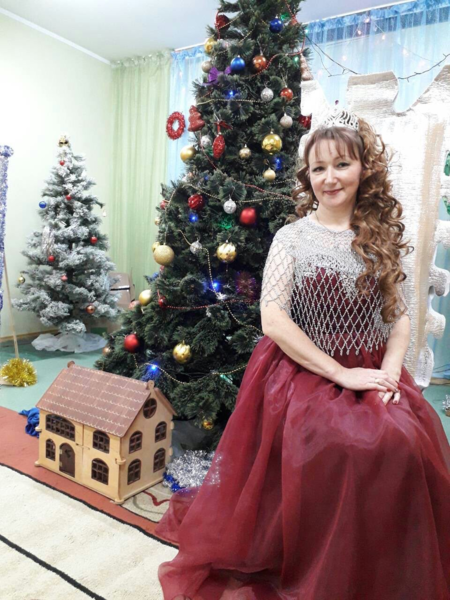 Песня Феи «Живут еще сказки на свете»Фея Сказок: Здравствуйте! Я – Фея Сказок! Вы думаете, что я придумываю сказки? Ничего подобного. Я придумываю только начало истории, а дальше она живет сама. Чем загадочней и невероятней начало, тем интересней получается сказка. Я и сама не знаю, чем закончится эта Новогодняя история, но знаю одно: все будет хорошо. А начнем мы нашу историю так…Снова гаснет свет, переливаются огни, звучит таинственная музыка…Фея: В сказочном лесу наступал Новый год… Всем жителям леса хотелось посмотреть, как встречают Новый год самые обыкновенные девочки и мальчики. Но выйти из сказочного мира, и войти в мир реальный можно было только через волшебное зеркало. Однако это зеркало пропускало только тех, кто совершал хорошие, добрые дела. И вот однажды…Раздвигается занавес, включается свет, появляется зеркало.На метле влетают Баба Яга и Кощей.Б. Я: Добрались. Вот оно зеркало!Кощей: Зачем тебе зеркало, старая? Тебе нельзя в зеркало смотреться…Б. Я: Это почему?Кощей: Да ты такая страшная. Коль себя увидишь, помереть со страху можешь.Б. Я: Да на себя посмотри. Это зеркало не простое, а во…Кощей: Ворованное?Б. Я: Да нет, оно же во….Кощей: Волосатое?Б. Я.: Нет же! Оно волшебное! Через него можно войти в совсем другой мир. Там вроде всё, как у нас, но только не по-сказочному.Кощей: А у них есть печка, которая сама едет?Б. Я.: Есть. Автомобиль называется.Кощей: А тарелочка с наливным яблочком, которая все показывает?Б. Я.: Тоже есть. Телевизор называется. У них там много чего интересного есть.Кощей: И откуда ты всё это знаешь?Б. Я: Да лет пятьсот назад, когда ещё молодая была, я через это зеркало бегала на их Новогодние праздники и всякие неприятности устраивала. Через него и сам Дед Мороз к детям на новогодний праздник ходит.Кощей: Так чего же мы стоим? Побежали быстрей! Елку подпилим, подарки украдем…Кощей пытается пройти, но не может, ударяется, набивает шишку, трет лоб.Кощей: Обманщица! Это обыкновенное зеркало! Б. Я: Ничего подобного! Просто после моих «похождений» Дед Мороз сделал так, что войти в него можно только с добрыми намерениями. А мы хотим праздник испортить.Кощей: Придумал, надо зеркало обмануть. Зеркало, зеркальце, золотое! Пусти нас к ребятам! Мы стали добрые и хорошие!Пытаются войти, но стукаются об него и падают на пол.Б. Я.: Ах так, не пускаешь нас на праздник?! Ну, погоди! Тогда ни у Деда Мороза, ни у ребят не будет праздника!Волшебное зеркало я разобью,Осколки по ветру пущу,По разным сказкам пусть летят,Пусть скроются от глаз ребят!ВЫКЛ. Свет. Берёт метлу и метлой разбивает зеркало.Со смехом убегают.Вкл. Свет. На первый план выходит фея сказок.Ф. С.: Что случилось? Ребята, вы знаете, что здесь произошло? (Дети рассказывают). Всё ясно. Баба Яга разбила волшебное зеркало, и теперь Дед Мороз не сможет прийти к детям на праздник! Нужно скорее восстановить зеркало. Его осколки разлетелись по всему сказочному миру, надо их найти. А поможет нам в этом мой глобус по сказкам.Ф. С.: Ты крутись, волшебный глобус!Развивайся мишура,Волшебные осколкиНайти пришла пора.Отправляемся в путешествие. А чтобы в дороге было веселее, споем песню.Песня «Чудо-сказки»Дети садятся.Ф.С.: Интересно, куда мы с вами попали? Смотрит на глобус.Звучит восточная музыка. Появляется Аладдин с лампой и ковриком. Аладдин: Здесь пальмы, море и песок.Чудесней места нет на свете!Ах, как прекрасен он — Восток!Ф.С.: Ребята, вы узнали Аладдина? (Ответ детей)Аладдин: Вот мой подарок для вас, друзья!Расстилает коврик, садится «по-турецки», хлопает в ладоши. Появляются восточные красавицы.Танец восточных красавицУбегают Ф.С.: Аладдин, нам очень нужна твоя помощь! Не встречался ли в вашей сказке осколок волшебного зеркала? Аладдин: нет, не видел… Спрошу я у своего джина, может он знает. Трет лампу, но джин не появляется.  Наверное, отправился гулять? Друг, выходи!Трясет лампу, перевернув дном вверх. Из лампы выпадает осколок зеркала.Аладдин: : Вот не этот ли осколок?Больно хрупок он и тонок Мне не жалко, забирайте,Только нас не забывайте. (Отдаёт осколок)Убегает.Ф.С.: (кричит в вдогонку) Спасибо, Аладдин! Один осколок мы нашли. Покажи, волшебный глобус, куда дальше нам путь держать? Крутит глобусФ. С.: Поглядим, что за народВ этой волшебной стране живёт.Выходят семеро БогатырейТанец Богатырей1-й богатырь: На лбу бывают шишки, под глазом — фонари.2-й богатырь: Уж если мы мальчишки, то мы — богатыри.3-й богатырь: Царапины. Занозы. Нам страшен только йод.4-й богатырь: И, не стесняясь, слезы сам Воевода льет.5-й богатырь: Пусть голова в зеленке и в пластырях нога,6-й богатырь: Но есть еще силенки, чтоб разгромить врага.7-й богатырь: Упрямые, с утра мы опять на бой, в дозор.Все семеро: От тех сражений шрамы остались до сих пор!Ф.С.: Здравствуйте, добры молодцы! Скажите, не встречался ли в вашей сказке осколок волшебного зеркала? Богатырь: Может и встречался.Богатырь: Скажем, если поиграете с нами. Богатырь: Уж больно охота силушкой богатырской померяться. Игра «Богатырская сила»В конце игры Богатыри отдают осколокФ.С.: Вот и второй осколок мы нашли! Отправляемся дальше.Крутит глобус.Ты крутись, волшебный глобус,Развивайся мишура.Волшебный осколокНайти пришла пора.Выходят Буратино и МальвинаТанец Буратино и МальвиныФ.С.: Здравствуйте, уважаемые Буратино и Мальвина. Не находили вы случайно в вашей сказке осколок волшебного зеркала? Буратино: Нет, я только золотой ключик нашел. Выходит на середину, достает ключ, поднимает вверх.Все хотели получить такой ключик – и Дуремар, и Карабас Барабас… Ф.С.: Наши ребята тоже хотели бы подержать в руках золотой ключик хоть чуть-чуть.Буратино: Нет ничего проще! Вставайте в круг!Игра «Золотой ключик» Дети садятсяБуратино: Этим ключом открывается какая-то дверь.Ф.С.: А вот, посмотри, маленькая дверца!Буратино открывает дверцу, а там осколок зеркала. Мальвина: С радостью его вам возвращаем, и удачи в путешествии желаем.УходятФ.С.: А наше путешествие подошло к концу, если верить глобусу. Осколки мы собрали. А что же теперь с ними делать? Вспомнила! У меня же есть при себе волшебная палочка! Сейчас я палочкой взмахну, и осколки зеркала волшебным образом соединятся между собой.Под музыку взмахивает палочкой, но ничего не происходитФ.С.: Это очень странно… Кажется я поняла! Мы не все осколки собрали! Остался еще один. Но волшебный глобус его не находит. Наверно, осколок где-то очень далеко. Позову- ка я своего друга и помощника Звездочета. Он день и ночь за звездами наблюдает, может и про осколок что знает.Появляется ЗвездочетЗвездочет: Я – великий   ЗвездочётЗвёздам всем веду я счёт.Для меня знать очень важно,Сколько их в созвездии каждом,И кому, какой черёдЕжегодно настаёт…Ф.С.: Дорогой Звездочет! Может твои звезды подскажут, где нам искать осколок волшебного зеркала? Звездочет: Если ночью новогоднейНам взглянуть на купол звездный,То увидим в небе звездочку одну,Но какую — не скажу.Она мерцает ярко так! А в море где-нибудьСейчас, наверное, моряк по ней сверяет путь.    Ф.С.: Ребята, вы догадались, что это за звезда? Ответ детейЗвездочет: Звезда путеводная, укажи путь к волшебному осколку!Выключается свет.В записи звучит голос Звезды: Ищите волшебный осколок в тридевятом царстве, в тридесятом государстве. Звездочет включает в темноте лазерную указку, наводит ее на ширму.ширма подсвечивается, появляется тень кота. Совершает различные движения (теневой театр). Затем свет включается, Кот выходит.Кот: Мя-а-у! Здравствуйте! Как у вас тут красиво! А кто вы такие?
Дети отвечают.Кот: Мур-р-мя-у! А что вы тут делаете?
Дети: встречаем Новый год.
Кот. Новый – кто? Новый Кот?
Дети: Новый год!
Кот. Ну я так и говорю - Новый Кот! Да, я – новый кот. (Расправляет усы, прихорашивается, выгибает спину, потягивается, любуясь собой). Вполне даже новый. То есть, я совсем еще молодой. И зачем же вы меня, молодого кота встречаете? Вот он я – новый Кот!
Ф.С.: да не кот, а год!
Кот. Новый год? (разочарованно). Тоже мне праздник! Кот: Ну все равно я рад видеть вас! Ведь я – артист! Популярный вокалист! Всем моё по вкусу пенье. Вот уменье, так уменье!Кот запевает песню, дети начинают засыпать.Ф.С.: Ребята, что вы делаете?! Не слушайте его! Ведь это Кот Баюн! От его песен вы заснете навсегда и навсегда останетесь в тридевятом царстве, тридесятом государстве! Ну-ка, скоморохи-музыканты, скорее выходите сюда, да сыграйте нам что-нибудь веселое, чтобы избавиться от забвения!Оркестр скоморохов.Кот: Вот вы значит какие, не поддались моим волшебным чарам! Ну а сами-то песню веселую новогоднюю знаете?Ф.С.: Конечно знаем! И поют наши дети не хуже тебя!Песня «Про песню про елочку»Дети садятсяКот: Ох, растрогали вы меня, дети. Такую песню веселую спели! Я вам за это подарок подарю.Лезет в сундук, роется там, находит мышку. Вот, мышку хотите получить в подарок? Вкусненькая! Для себя берег.Прижимает к себе.  Дети отказываются.Кот: что бы вам такое подарить? Продолжает рыться. А это что еще такое? Достает осколок.Ф.С.: Это же волшебный осколок! Милый котик, отдай его нам!Кот: С новым годом поздравляю         И осколок вам вручаю! Кот уходитФ.С.: Все осколки найдены! Ребята, смотрите!Выключается свет, Фея взмахивает палочкой, звучит волшебная музыка, переливаются огоньки.Ф.С.: Новогоднее чудо свершилось! Скоро Дед Мороз к нам на праздник пожалует! Давайте позовем его!Дети зовут Деда Мороза. Он проходит через зеркало.Д.М.: Здравствуйте, мои друзья!С Новым годом! Вот и я!Здравствуй, Фея Сказок!Здравствуй, моя внученька Снегурочка!Подходит к Д.М.Снегурочка: С Новым годом! С Новым счастьем!Поздравляю вас друзья!Пусть минуют вас ненастья,Всем добра желаю я!Д.М.: Поздравляю всех детей, поздравляю всех гостей!  В том году я вас видал - каждый вырос, возмужал.Чтобы стало веселей, огоньки зажгу скорей.Хватит елочке скучать, уж давно пора сверкать. Вы поможете мне?Встаньте, руки к елке протянитеКулачки свои сожмитеЧтобы было все как в сказкеКрепко все зажмурьте глазкиИ представьте в кулачках 2 веселых огонька. Представили?Глазки открывайте, огонечки мне бросайте.Огонечки я поймаю и на елку набросаю.Елочка, улыбнись, елочка встрепенисьЕлочка, 1,2, 3 – светом радости гори! (не зажигается)Гости не кричали, гости промолчали, вот елка и не зажглась.Попробуем еще раз.(кричат, елка зажигается)Снегурочка: Заводите хороводДружно встретим Новый год!Песня «Как красива наша елка»Дед Мороз:    Ну, размял я руки, ноги, отдохну теперь с дороги.Снегурочка:   А попробуй выйти, дед, мы тебя не пустим, нет.Игра «Не выпустим».Дед Мороз: Славно, славно поиграли! Только вижу, что устали.
Да и я бы посидел, на детишек поглядел.Ф.С.: Дедушка Мороз,  я знаю, что ребята тебя очень ждали и приготовили для тебя стихи. Ты отдохни и послушай. Стихи.Ф.С.: Были песни, игры, пляски!Побывали все мы в сказке…Можно нам задать вопрос:Где ж подарки, Дед Мороз?Под музыку появляются Баба Яга и Кощей.Кощей: Здравствуйте, а вот и мы.Б. Я. : Не ждали нас, а мы пришли.Д. М. : Как же вы через зеркало волшебное прошли?Б. Я. : Эх ты, старой, голова с дырой. Мы за тобой сквозь зеркальце прошли. Твоей доброты на всех хватило.Кощей: И мешок твой с подарками успели украсть.Смеются.Б.Я.: Подарки теперь наши, никому их не отдадим!Достают мешок, садятся, начинают делить.Кощей: Эту поломанную игрушку, Ягуся, оставь себе. И эту, и эту, и эту.Б.Я.: А ты, Кощеюшка, забери себе это откусанное яблочко, и рваный платочек… Мне они без надобности.Кощей: Яга, ты что, не видишь, тут одни обломки и старое рванье!
Баба-яга: ОООООООО!!!!! (наступает на Деда Мороза) Дед! 
Д.М.: Что?
Б-Я: Ты еще спрашиваешь – что? Это я у тебя спрашиваю – что? Что это такое?! Что ты в мешок положил?!
Д.М.: То, что вы и заслужили. Ты и твой Кощей.
Б-Я: Мы? Как это мы? Ты ж подарки детям готовил, причем тут мы?
Д.М.: Вот именно – ни при чем! Вот и положил в мешок всякую всячину, так как был уверен, что вы непременно его украдете. Вы зеркало волшебное разбили, детям праздник пытались испортить, подарки украли. Вот теперь и получайте по заслугам. Забирайте свою добычу и убирайтесь прочь!
Б-Я: Кощей! Собирай все!
Кощей: Ягуся, зачем нам этот хлам?
Б-Я: Собирай, не рассуждай.  Отнесем в тридевятое царство к коту Баюну. Поздравим его с новым годом. УходятД.М.: А настоящие подарки спрятаны за волшебным зеркалом.Гаснет свет, переливаются огоньки, звучит волшебная музыка.Свет включается. Возле зеркала стоит мешок с подарками.Д.М.: Ну настала пора наградить вас, детвора! За то, что были вы смелыми и находчивыми. Сумели зеркало волшебное восстановить. Иначе навсегда был бы закрыт проход между мирами. Помоги Фея сказок подарки раздать. Я – мальчикам, а ты – девочкам.Герои раздают подаркиФ.С. : Ну вот и подошла к концу наша удивительная история. У каждого в душе есть такое волшебное зеркало, в котором отражаются его мысли и поступки. И если вы хорошие люди, то через это зеркало вы сможете войти в настоящий мир,  где живут только умные, добрые и поэтому счастливые люди.Д.М.: С новым годом, друзья, с новым счастьем!